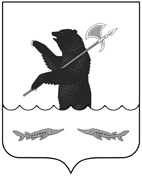 П О С Т А Н О В Л Е Н И ЕАДМИНИСТРАЦИИРыбинского муниципального районаот 23.05.2019                                                                                   № 900В целях уточнения программных мероприятий и приведения объемов финансирования муниципальной программы в соответствие с решением Муниципального Совета Рыбинского муниципального района от 28.03.2019 № 457 «О внесении изменений в решение Муниципального Совета Рыбинского муниципального района от 20.12.2018 № 412 «О бюджете Рыбинского муниципального района на 2019 год и на плановый период 2020 и 2021 годов», руководствуясь постановлением  администрации  Рыбинского  муниципального  района  от  25.04.2014  №  703  «Об   утверждении   Положения   о  программно - целевом  планировании   и   контроле  в   органах   местного   самоуправления   и  структурных    подразделениях  администрации   Рыбинского  муниципального  района», администрация Рыбинского муниципального района ПОСТАНОВЛЯЕТ:1. Внести в муниципальную программу Рыбинского муниципального района "Развитие сельского хозяйства и сельских территорий Рыбинского муниципального района" на 2014-2021 годы, утверждённую постановлением администрации Рыбинского муниципального района от 29.05.2014 № 939, изменения согласно приложению.  2. Опубликовать постановление в газете «Новая жизнь», разместить на официальном сайте администрации Рыбинского муниципального района.3.  Постановление вступает в силу с момента подписания.4. Контроль за исполнением постановления возложить на первого заместителя главы администрации Рыбинского муниципального района Т.Ю. Кругликову.  Глава администрацииРыбинского муниципального района                                                   Т.А. СмирноваИзменения, вносимые в муниципальную программу  Рыбинского муниципального района «Развитие сельского хозяйства  и сельских территорий Рыбинского муниципального района»на 2014-2021 годы	1. В разделе 4 "Задачи муниципальной программы «Развитие сельского хозяйства и сельских территорий Рыбинского муниципального района» в задачи  "ВЦП "Совершенствование системы управления земельными ресурсами в рамках территориального планирования" на 2016-2021" внести следующие изменения: 	1.1. В пункте 2.19. графа 8 задачи 2 раздела 3 цифры «350,0» заменить на цифры «267,6»;1.2. В пункте 2.25. графа 2 задачи  2 раздела 3 слова «выполнение карты (плана) объектов землеустройства - описание местоположения границ населенных пунктов Рыбинского муниципального района» заменить словами «выполнение карты (плана) объектов землеустройства - описание местоположения границ населенных пунктов Рыбинского муниципального района и территориальных зон, входящих в них»;1.3. В пункте 2.27. графа 8 задачи  2 раздела 3 цифры «200,0» заменить на цифры «282,4».Начальник управления АПК, архитектуры и земельных отношений							        М.В. ЛозовскаяПриложение к постановлениюадминистрации Рыбинского муниципального района от 23.05.2019 N 900